TVIRTINUDirektorė Ramutė Bužinskienė 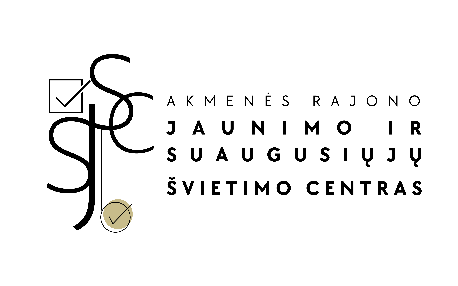 AKMENĖS RAJONO JAUNIMO IR SUAUGUSIŲJŲ ŠVIETIMO CENTRAS 2024 M. BALANDŽIO MĖNESIO KVALIFIKACIJOS TOBULINIMO RENGINIŲ PLANAS RENGINIAI PAGAL VALSTYBINIŲ IR SAVIVALDYBIŲ MOKYKLŲ VADOVŲ, JŲ PAVADUOTOJŲ UGDYMUI, UGDYMĄ ORGANIZUOJANČIŲ SKYRIŲ VEDĖJŲ, MOKYTOJŲ IR PAGALBOS MOKINIUI SPECIALISTŲ2023–2025 METŲ KVALIFIKACIJOS TOBULINIMO PRIORITETUS 1. prioritetas. Skaitmeninių kompetencijų stiprinimas. 2. prioritetas. Kompetencijų, reikalingų įtraukties principui įgyvendinti, tobulinimas. 	3. prioritetas. Pilietinio ugdymo kompetencijų stiprinimas. 4. prioritetas. Ugdymo praktikos ir didaktikos kompetencijų tobulinimas.5. prioritetas. Lyderystės ugdymui ir mokymuisi kompetencijų tobulinimas.__________________________________Eil.Nr.Vykdymo data, laikasRenginysLektorius, pranešėjas, organizatoriusDalyvių tikslinė grupėVykdymo vietaSPECIALIZUOTI RENGINIAI(seminarai, kursai, edukacinės išvykos)SPECIALIZUOTI RENGINIAI(seminarai, kursai, edukacinės išvykos)SPECIALIZUOTI RENGINIAI(seminarai, kursai, edukacinės išvykos)SPECIALIZUOTI RENGINIAI(seminarai, kursai, edukacinės išvykos)SPECIALIZUOTI RENGINIAI(seminarai, kursai, edukacinės išvykos)SPECIALIZUOTI RENGINIAI(seminarai, kursai, edukacinės išvykos)1.2024-04-03Pradžia9:30 val.„Žemaičių etnokultūros tradicijų puoselėjimas“ (8 val.)(3 prioritetas)Kęstutis Norvaiša, rajono geografijos mokytojų metodinio būrelio pirmininkasAkmenės rajono geografijos, istorijos ir technologijų pedagogaiPlungės Žemaičių dailės muziejus2.2024-04-10Pradžia15.00 val.Seminaras ,,Dialogo kultūra: kaipkurti santykį su tėvais dėlvaiko gerovės“ (8 val.)(2 prioritetas)Lektorė, Meilės šeimoje ambasadorė – Ona JuozaitienėAkmenės rajono ugdymo įstaigų pedagogaiAkmenės rajono jaunimo ir suaugusiųjų švietimo centras(Neįvyko)3.2024-04-25Pradžia13.00 val.„Dainavimo pagrindai kūno laikysena, kvėpavimo organika, garso formavimo laisvė“ (8 val.)(4 prioritetas)Lektorė - Laima Mažuolytė, Elektrėnų meno mokyklos dainavimo mokytoja metodininkė Dainavimo dalyko mokytojai ( Meno, muzikos mokyklos, kitos ugdymo įstaigos)Akmenės rajono meno mokyklos Naujosios Akmenės skyriujeMETODINĖ VEIKLAMETODINĖ VEIKLAMETODINĖ VEIKLAMETODINĖ VEIKLAMETODINĖ VEIKLAMETODINĖ VEIKLA1.2024-04-04Pradžia8:30 val.Išvykstamoji metodinė diena,,Žemaičių tradicijų ir papročių puoselėjimas pradinėse klasėse“ Nijolė Jogminienė, rajono pradinio ugdymo mokytojų metodinio būrelio pirmininkėAkmenės rajono pradinio ugdymo mokytojai ir Akmenės rajono savivaldybės Švietimo, kultūros ir sporto skyriaus vyresnioji specialistėPlatelių dvaro sodybos tradicinių amatų centras2.2024-04-09Pradžia8.00 val.Išvykstamoji metodinė diena „Inovatyvių ugdymo metodų bei aplinkų praktinė nauda vaikų ugdymo(si) sėkmei“ Roma Lupeikienė, rajono ikimokyklinio ugdymo įstaigų vadovų metodinė grupėAkmenės rajono ikimokyklinio ugdymo įstaigų vedėjos ir direktorėRadviliškio rajono Šeduvos lopšelis-darželis3.2024-04-25 Pradžia 13.00Akmenės rajono logopedų ir specialiųjų pedagogų metodinio būrelio metodinė diena ,,Kūrybiškumo ugdymas su terapiniais elementais"Rima Mokusienė, rajono savivaldybės pedagoginės psichologinės tarnybos psichologėRajono logopedai ir specialieji pedagogaiAkmenės rajono savivaldybės pedagoginė psichologinė tarnyba4.2024-04-25Pradžia14.00 val.Akmenės rajono rusų ir vokiečių kalbų mokytojų metodinio būrelio metodinė diena ,,Dvikalbis mokymas(is) pagal CLILiG programą“Žaneta Petokaitienė, vokiečių kalbos mokytoja metodininkėRajono rusų ir vokiečių kalbų mokytojaiAkmenės rajono jaunimo ir suaugusiųjų švietimo centrasOLIMPIADOS, KONFERENCIJOS, KONKURSAI, PROJEKTAI IR KITAOLIMPIADOS, KONFERENCIJOS, KONKURSAI, PROJEKTAI IR KITAOLIMPIADOS, KONFERENCIJOS, KONKURSAI, PROJEKTAI IR KITAOLIMPIADOS, KONFERENCIJOS, KONKURSAI, PROJEKTAI IR KITAOLIMPIADOS, KONFERENCIJOS, KONKURSAI, PROJEKTAI IR KITAOLIMPIADOS, KONFERENCIJOS, KONKURSAI, PROJEKTAI IR KITA1.2024-04-11Pradžia10.00 val.Respublikinio ikimokyklinio ir priešmokyklinio amžiaus vaikų meninio skaitymo konkursas ,,Vaikystės šalis“Skaitovų konkursą organizuoja Akmenės rajono Papilės Simono Daukanto gimnazijos ikimokyklinio ugdymo skyriaus ,,Kregždutė“Dalyvauja ikimokyklinio ir priešmokyklinio amžiaus vaikai, gali dalyvauti kartu su šeimos nariais.Akmenės rajono Papilės Simono Daukanto gimnazijos ikimokyklinio ugdymo skyriaus ,,Kregždutė“2.2024-04-16Pradžia9.30 val.Respublikinio ikimokyklinio ugdymo įstaigų priešmokyklinio amžiaus ugdytiniųviktorina „Raidžių pieva“Laura Ivanovienė, logopedė metodininkė ir priešmokyklinio ugdymo vyresnioji mokytoja Esmeralda GerasimovaDalyvauja ikimokyklinio ugdymo įstaigų priešmokyklinio amžiaus ugdytiniai ir mokytojaiAkmenės rajono Ventos gimnazijos ikimokyklinio ugdymo skyrius „Berželis“3.2024-04-16Akmenės rajono 7-8 klasių mokinių geografijos olimpiadaAkmenės rajono jaunimo ir suaugusiųjų švietimo centro administracijaAkmenės rajono 7-8 klasių mokiniaiVirtuali aplinka4.2024-04-17Akmenės rajono 5-8 klasių mokinių matematikos olimpiadaAkmenės rajono jaunimo ir suaugusiųjų švietimo centro administracijaAkmenės rajono 5 -8 klasių mokiniaiAkmenės rajono Papilės Simono Daukanto gimnazija5.2024-04-18Respublikinės konferencijos„Mokomės tyrinėdami“Akmenės rajono Papilės Simono Daukanto gimnazijos pradinio ugdymo mokytojosDalyvauja 1 – 4 klasių mokiniai ir pradinio ugdymo mokytojaiAkmenės rajono Papilės Simono Daukanto gimnazija6.2024-04-25 Pradžia12.00 val.Akmenės rajono  švietimo įstaigų pradinio ugdymo I – IV klasių mokinių lietuvių kalbos diktanto „Rašau dailiai ir be klaidų 2024“Akmenės rajono Akmenės gimnazijos pradinių klasių mokytojosAkmenės rajono I – IV klasių mokiniaiAkmenės rajono Akmenės gimnazija